VÍCEÚČELOVÉ HŘIŠTĚ PŘI ZŠ ALBRECHTICKÁ, PRAHA 19Dokumentace pro výběrové řízení na zhotovení společné projektové dokumentace pro ohlášení stavby (DUR+DSP), vč. projednání společné projektové dokumentace pro územní a stavební řízení (DUR+DSP) s příslušným stavebním úřadem a zajištění vydání územního rozhodnutí a stavebního povolení a dokumentace pro výběr zhotovitele stavby (DZS) a zajištění autorského dozoru (AD) 1) Identifikační údajeInvestor stavby:	MČ Praha 19Název stavby:		Víceúčelové hřiště při ZŠ Albrechtická, Praha 19Místo stavby:		Městská část Praha 19, k. ú. Kbely, pozemky par.č. 245/1, 245/3, 249/2 Stupně dokumentace:-	společná dokumentace pro územní rozhodnutí a stavební povolení (DUR+DSP)k ohlášení stavby,-	dokumentace pro výběr zhotovitele stavby v podrobnostech pro provedení stavby (DZS),-	autorský dozor (AD).2) Základní údajePředmětem díla je vypracování společné projektové dokumentace (DUR+DSP) pro ohlášení stavby vč. projednání společné projektové dokumentace pro územní a stavební řízení (DUR+DSP) s příslušným stavebním úřadem a zajištění vydání územního rozhodnutí a stavebního povolení a zpracování dokumentace pro výběr zhotovitele stavby (DZS) v podrobnostech pro provedení stavby včetně soupisu stavebních prací, dodávek a služeb s výkazem výměr a včetně zpracování kontrolního rozpočtu v souladu s vyhláškou č. 169/2016  Sb., a zajištění autorského dozoru (AD) na komunikace, zpevněné plochy, veřejného osvětlení v území vymezeným pozemky par.č. 245/1, 245/3, 249/2 v k.ú. Kbely.Dokumentace bude vypracována v souladu s vyhláškou č. 499/2006 Sb. Dokumentace DUR+DSP a dokumentace DZS budou předány v 6-ti paré + 2x na CD.3) Minimální požadavky na rozsah a obsah dílaSportoviště:Základ sportoviště bude tvořit běžecký ovál s 3-4 drahami v maximální možné délce (160-200 m).Součástí oválu bude rovná dráha 100 m s výběhem na pozemek 245/3.Střed oválu bude obsahovat oplocené hřiště s umělou trávou o min. rozměrech 40 x 22 m (hlavním účelem bude trénink fotbalu).Dále bude součástí areálu:doskočiště pro skok vysoký a skok daleký,volejbalové hřiště,beach volejbalové hřiště,plocha pro street basket,prvky workout,případná další sportoviště dle návrhu projektanta.Technické zázemí:Hřiště bude obsahovat nutnou přípravu (základ) pro případnou instalaci nafukovací haly ve vnějším půdorysu běžeckého oválu včetně příslušných sítí. Areál bude osvětlen a budou instalovány 2-3 sloupky s možností napojení na elektrickou energii (230 V, 400 V).Přívod pitné vody (pítko), přívod užitkové vody s využitím nádrží na dešťovou vodu instalovaných u sportovní haly.Zastřešená „střídačka“ resp. převlékací místo v blízkosti běžeckého oválu.Celý areál bude oplocen se zachováním průchodu ve směru Toužimská – Albrechtická (pěší přístup k MŠ od parkoviště sportovní haly).Součástí projektu bude napřímení panelové komunikace (u Rodinky) na pozemku 245/1.4)	Mapa pozemků: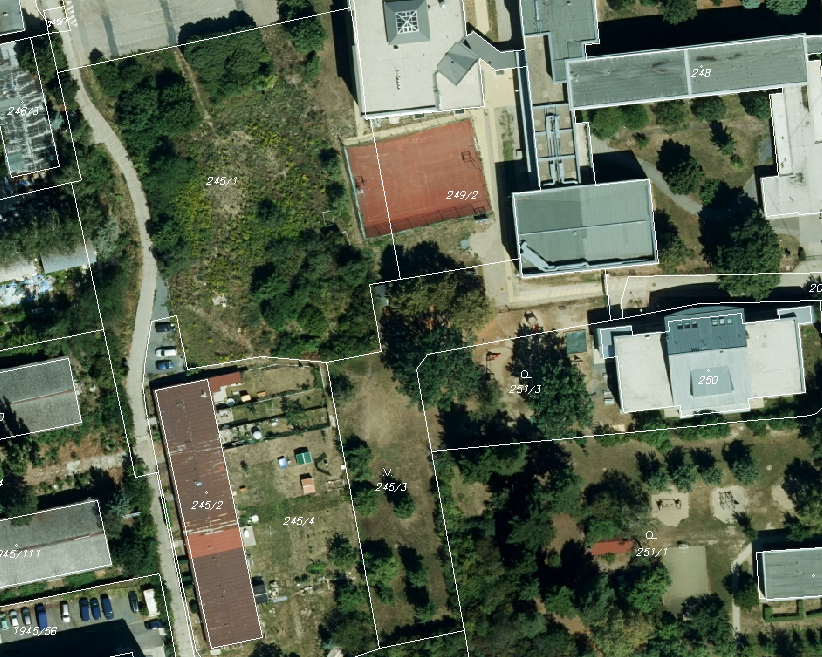 